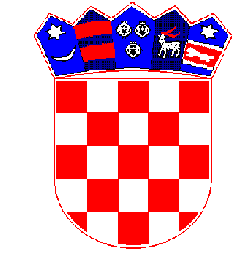 REPUBLIKA HRVATSKAPRIMORSKO-GORANSKA ŽUPANIJAGRAD CRESGradonačelnik		KLASA:		URBROJ:2213/02-02-21-	Cres, 6. prosinca 2021. godineGRADSKO VIJEĆEovdjePrijedlog za donošenje O D L U K E
o prihvaćanju Akcijskog plana energetski i klimatski održivog razvitka (SECAP) Grada CresaObrazloženje:Europska unija je u listopadu 2014. godine donijela Okvir klimatske i energetske politike do 2030. godine, kojim su uspostavljeni novi klimatski i energetski ciljevi: smanjenje domaćih emisija stakleničkih plinova za najmanje 40 %, osiguravanje da najmanje 27 % energije potrošene u EU-u bude iz obnovljivih izvora te da se uštedi najmanje 27 % energije. U sklopu suradnje s Tajništvom za čistu energiju EU otoka, u 2019. godini je izrađen je Program tranzicije prema čistoj energiji otočja Cres-Lošinj koji je kao jednu od mjera predvidio da gradovi Cres i Mali Lošinj potpišu Sporazum gradonačelnika.Sporazum gradonačelnika pokrenut je 2008. u Europi s namjerom okupljanja lokalnih tijela vlasti koja su se dobrovoljno posvetila ostvarivanju i premašivanju klimatskih i energetskih ciljeva Europske unije. Uz to što je predstavila jedinstven pristup aktivnostima koje utječu na energiju i klimu prema načelu „odozdo prema gore“, uspjeh ove inicijative ubrzo je nadmašio sva očekivanja.Nakon prihvaćanja Odluke o pristupanju Grada Cresa Sporazumu gradonačelnika za klimu i energiju od strane Gradskog vijeća Grada Cresa, gradonačelnik Grada Cresa potpisao je 17. lipnja 2020. godine Sporazum gradonačelnika za klimu i energiju. Kako bi svoj politički angažman prenijeli iz teorije u praktične mjere i projekte, potpisnici Sporazuma gradonačelnika za klimu i energiju obvezuju se na izradu i usvajanje Akcijskog plana energetski i klimatski održivog razvitka (SECAP) s navedenim ključnim aktivnostima koje planiraju poduzeti te izradu periodičkih izvješća o njegovoj provedbi. SECAP treba biti dostavljen Uredu Sporazuma gradonačelnika za klimu i energiju unutar razdoblja od dvije godine od pristupanja Sporazumu, a periodička izvješća najmanje svake dvije godine od dostave SECAP-a. SECAP predstavlja ključni dokument gradske razine koji na temelju prikupljenih podataka o zatečenom stanju identificira te daje precizne i jasne odrednice za provedbu projekata i mjera energetske učinkovitosti, korištenja obnovljivih izvora energije te prilagodbe učincima klimatskih promjena. SECAP se usredotočuje na dugoročne utjecaje klimatskih promjena na područje lokalne zajednice, uzima u obzir energetsku učinkovitost te daje mjerljive ciljeve i rezultate vezane uz smanjenje potrošnje energije i emisija CO2. Glavni cilj SECAP-a jest postići da predložene mjere rezultiraju smanjenjem emisije CO2 za najmanje 40 % do 2030. godine i povećanjem otpornosti prema klimatskim promjenama. SECAP Grada Cresa izrađen je u suradnji s Energetskim institutom Hrvoje Požar u sklopu projekta RESPONSe koji se provodi u okviru programa Interreg prekogranične suradnje Italija – Hrvatska. Projekt okuplja sedam partnera, a osim EIHP-a hrvatski partneri su Državni hidrometeorološki zavod iz Zagreba i Institut za oceanografiju i ribarstvo iz Splita. U sklopu projekta razvili su se alati za pripremu i planiranje adaptacijskih mjera klimatskim promjenama koji su primijenjeni i pri izradi SECAP-a Grada Cresa. SECAP sadržava: Referentni inventar emisija za praćenje aktivnosti ublažavanja učinaka klimatskih promjena (2019. godina);Analizu rizika i procjene ranjivosti pojedinih sektora na utjecaje klimatskih promjena;Mjere ublažavanja učinaka klimatskih promjena do 2030. godine;Mjere prilagodbe klimatskim promjenama.SECAP Grada Cresa donosi ukupno 9 mjera ublažavanja klimatskih promjena i 25 mjera prilagodbe na klimatske promjene koje će se provoditi od 2022. do 2030. godine. U sklopu dokumenta izrađena je i Analiza ranjivosti i rizika sustava na učinke klimatskih promjena koja na osnovu postojećih dokumenata i studija te budućih scenarija daje sliku najranjivijih sektora i najvećih rizika. Prepoznate prijetnje tj. opasni klimatski događaji na administrativnom području Grada Cresa su: suša, toplinski val, ekstremne oborine i povećanje razine mora, smanjenje ulova i uzgoja riba, povećanje broja i intenziteta šumskih požara, nepovoljni klimatski uvjeti za bioraznolikost, a izravno ili neizravno će utjecati na devet sektora: ribarstvo, šumarstvo, poljoprivreda, prirodni ekosustavi, turizam, zdravstvo, vodoopskrba i upravljanje obalnim pojasom. Rezultati su pokazali visoki rizik utjecaja toplinskog vala na turizam i zdravstvo, naglašeni rizik utjecaja suše sektoru poljoprivrede i šumarstva (prijetnja šumskih požara), kao i utjecaj promjene klime na bioraznolikost.Ostvarenje mjera predviđenih SECAP-om povezano je s osiguranjem financijskih sredstava, kako iz gradskog proračuna tako i iz drugih izvora. Sredstva za realizaciju SECAP-a nisu planirana u proračunu za 2022. godinu, ali će ih trebati uvrstiti u idućim prijedlozima proračuna.Više informacija o Sporazumu gradonačelnika za klimu i energiju može se pronaći na mrežnoj stranici https://www.sporazumgradonacelnika.eu/, a više o projektu RESPONSe u sklopu kojeg je izrađen SECAP na mrežnoj stranici: https://www.italy-croatia.eu/web/response.Slijedom navedenog, dostavlja se prijedlog Odluke o prihvaćanju Akcijskog plana održivog razvitka i prilagodbe klimatskim promjenama (SECAP) na razmatranje i odlučivanje.Akcijski plan energetski i klimatski održivog razvitka (SECAP) nalazi se u privitku.GRADONAČELNIK                                                                                                                         Marin GregorovićNa temelju članka 15. Zakona o lokalnoj i područnoj (regionalnoj) samoupravi, („Narodne novine“ broj 33/01, 60/01, 129/05, 109/07, 125/08, 36/09, 150/11, 144/12, 19/13, 137/15, 123/17 i 98/19) i članka 29. Statuta Grada Cresa („Službene novine Primorsko-goranske županije“, broj „29/09, 14/13, 5/18, 25/18), Gradsko vijeće Grada Cresa, na __. sjednici, održanoj dana __________ 2021. godine, donosiODLUKUo prihvaćanju Akcijskog plana energetski i klimatski održivog razvitka (SECAP) Grada CresaČlanak 1.Na temelju obrasca o pristupanju Sporazumu gradonačelnika za klimu i energiju kojeg je gradonačelnik Grada Cresa potpisao 17. lipnja 2020. godine u skladu s odlukom Gradskog vijeća, izrađen je Akcijski plan energetski i klimatski održivog razvitka Grada Cresa.Članak 2.Prihvaća se Akcijski plan energetski i klimatski održivog razvitka (SECAP) Grada Cresa, izrađen u suradnji s Energetskim institutom Hrvoje Požar u sklopu projekta RESPONSe, koji se provodi u okviru programa Interreg međugranične suradnje Italija – Hrvatska.Članak 3.Sastavni dio ove Odluke čini Akcijski plan energetski i klimatski održivog razvitka (SECAP) Grada Cresa.Članak 4.Ova Odluka stupa na snagu danom donošenja, a objavit će se u „Službenim novinama Primorsko-goranske županije“. KLASA: URBROJ: Cres, _______ 2021. godineGRADSKO VIJEĆE GRADA CRESA                                                                                                                    PredsjednicaNatalija Marelić Tumaliuan